22.12.2014  № 4302О внесении изменения в постановление администрации города Чебоксары от 03.06.2014 № 2001В соответствии с Федеральным законом от 06.10.2003 № 131-ФЗ «Об общих принципах организации местного самоуправления в Российской Федерации», на основании выписки из Единого государственного реестра юридических лиц о прекращении деятельности юридического лица ОАО «Территориальная генерирующая компания № 5» путем реорганизации в форме присоединения к ОАО «Волжская территориальная генерирующая компания» от 01.12.2014 за государственным регистрационным номером 2146315090733 П О С Т А Н О В Л Я Ю:1. Внести в постановление администрации города Чебоксары от 03.06.2014 № 2001 «Об утверждении схемы теплоснабжения города Чебоксары» (с внесенными изменениями) следующее изменение:в пункте 2.1 слова «ОАО «ТГК-5» заменить словами «ОАО «Волжская территориальная генерирующая компания».2. Управлению по связям со СМИ и молодежной политики администрации города Чебоксары опубликовать настоящее постановление в средствах массовой информации.3. Контроль за исполнением настоящего постановления возложить на заместителя главы администрации города Чебоксары по вопросам ЖКХ Г.Г. Александрова.Глава администрации города Чебоксары				    А.О. ЛадыковЧăваш РеспубликиШупашкар хулаАдминистрацийěЙЫШĂНУ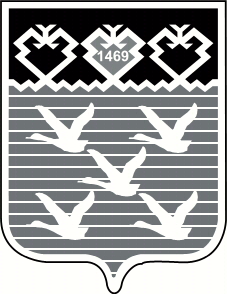 Чувашская РеспубликаАдминистрациягорода ЧебоксарыПОСТАНОВЛЕНИЕ